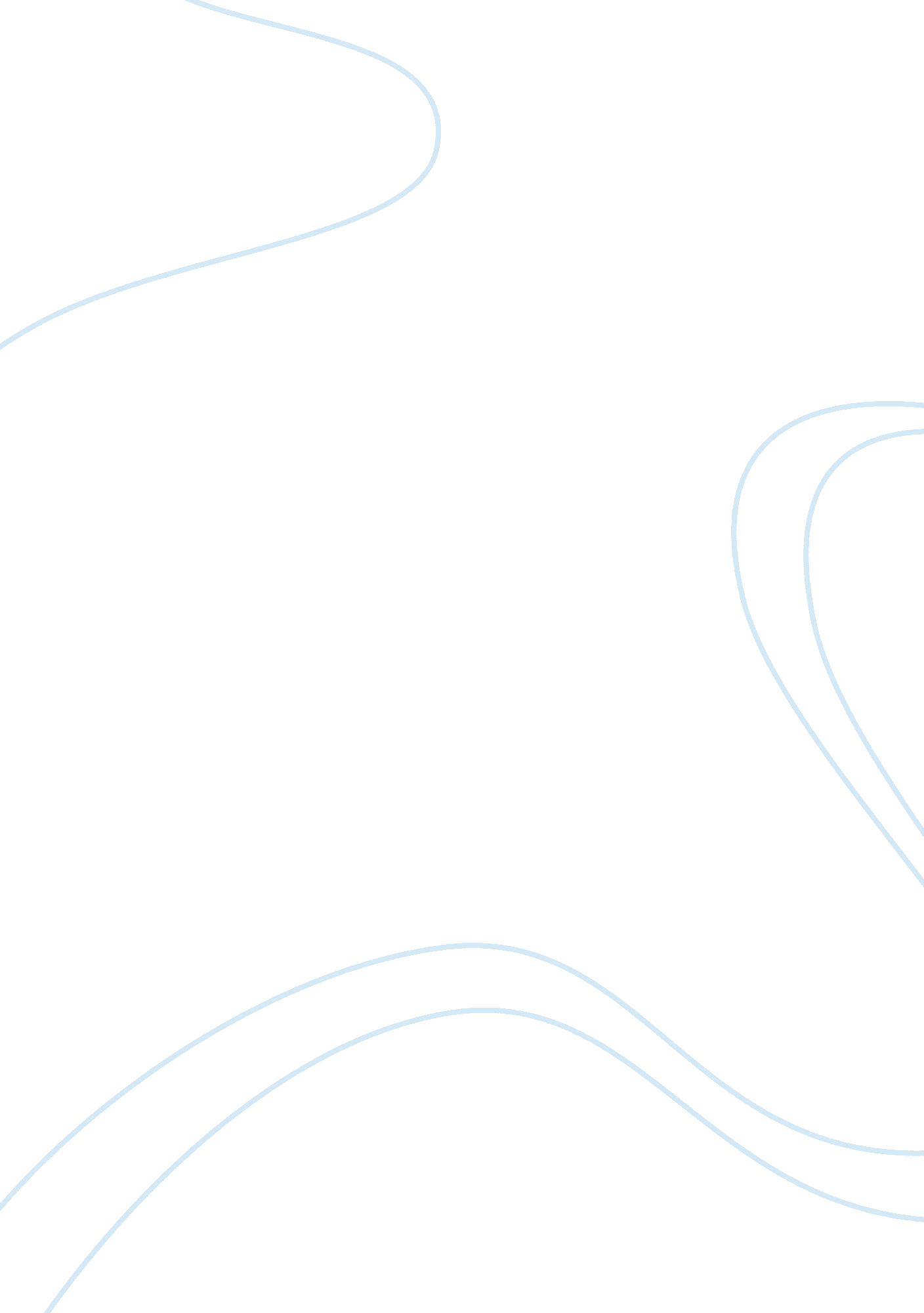 Design in modern art (painting from paula and leonard granoff galleries)Art & Culture, Artists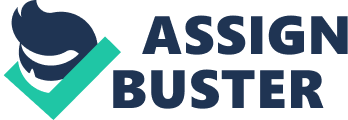 ﻿Design in modern art 
Description 
This is a fashion painting from Paula and Leonard Granoff Galleries. The painting appears to be of a dress. The painting has a measurement of [please insert the real measurement]. The painting has a sculpture that has been made using modern techniques that are mostly used in the 20th century. The sculpture has been made using plastic, cotton and has some metallic parts incorporated. The colors are black, white, and blue; the metallic part has a silvered color since steel has been used. 
The sculpture is still in a very stable condition since it is that one of the 20th century; it is still new. The sculpture painting is placed in [Please provide the room that you obtained it from]. There are other fashion sculptures placed around it such as shoes. There is also a glass cupboard with other ornaments in it. There is a wooden table made of a board that holds them (Rosenfeld, & Daniel, 54). 
It has been displayed upright with human portrait used to depict how it appears when it has been used. The room which it has been placed is well lit with ceiling lights illuminating enough light to the objects. The display is very appropriate since it gives the viewer the direct message of what it is and has the theme of modernism in it. The display is very good since the portrait that has been used also suggest the gender type that the art work is made for. 
The time period of this object is of the twentieth century since most of the clothing displayed is widely used in the present. The artist has used modern techniques in bringing out the sculpture; the artist has presented the fashionable trends in the twentieth century and displayed contemporary art work. The artist is a modernist; everything that has been used in the sculpture is modern. 
The artwork symbolizes modern fashion styles that are widely used in the twentieth century. The artwork also symbolizes change that has seen old fashion dressed being wiped out with trendy ones like the one portrayed. The art work has a theme of religious meaning; in this context, it has touched on fashion styles that are widely used by Christians. 
One traditional aspect that has been considered is the color black; meanwhile the patterns and the materials used are both modern. The fashion can be used in both social and official ceremonial events. 
The fashion is widely used around the location in which the fashion was displayed. The current location does attract observers who in turn appreciate their culture and passion for such. 
Task two; 
The artist inspires and it brings a feeling that success comes through hard work and determination. The choice about this object reveals that art has been given the first priority and understanding how to succeed is may be learnt from past experiences. 
George Braque was born on May 13, 1882 in Argenteuil. The young lad had first experience in artwork when the family moves to Le Havre. His father was also an artist and he happens to have followed his father’s footstep. He attends school to learn more in the field of art and finally begins working on most of his projects. The artist was always impressed by other art works which inspired him be more innovative. The artist is determined in most of his artwork and makes quality paintings. 
Cited works 
Rosenfeld, Daniel. European Painting and Sculpture, Ca. 1770-1937, in the Museum of Art, Rhode Island School of Design. Providence, R. I: The Museum, 1991. Print. 